+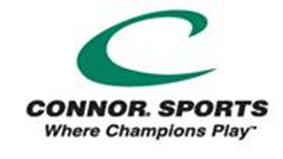 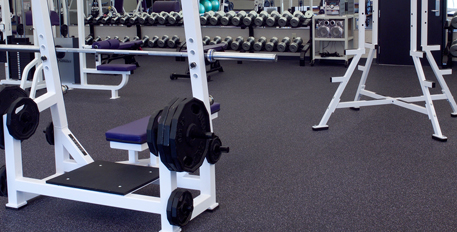 Contents:Maintenance Notes Rubber Facts………………Page 2General Guide……………..Page 2Initial CleaningEquipment & Supplies…Page 3Cleaning Regimen…….....Page 3Weekly MaintenanceEquipment & Supplies…Page 3Cleaning Regimen…….....Page 3Rejuvenation CleaningEquipment & Supplies…Page 4Cleaning Regimen..…….. Page 4Maintenance NotesBy following the guidelines listed in this document you will be assured years of trouble free use from your new PowerDrop athletic surface and in addition lengthening the life of your floor. Rubber Facts:PowerDrop is composed of rubber which is a renewable natural product plus being environmentally friendly.  Rubber matures with age as any natural product.Particularly, during the first 6 months to 1 year, your floor will be maturing as it is used, maintained, and exposed to the elements.It is not unusual during this time for the surface to appear to attract dirt and making normal maintenance slightly more demanding.After this initial maturing, or break in period, the surface will be noticeably easier to maintain.This is true for all rubber surfaces.General:Maintain a consistent cleaning schedule: DO NOT allow dirt and grime to build up on your PowerDrop floor. Postponing or ignoring regular maintenance will not only make cleaning much more difficult, it may also affect the life of the floor and void your warranty.Place walk-off mats at door entrances to reduce dirt and grit from foot traffic. To be effective, mats must be vacuumed often and cleaned regularly. NOTE: Mats with black rubber backing may discolor and permanently damage the floor.Check the legs of all tables and chairs before use to insure the protective end caps are not missing or damaged. Whenever possible, limit street shoes as they will carry in dirt, may scuff floor, and will increase maintenance time.Do not use caustic base cleaners such as those that are designed for toilets and hard tile.When using a battery powered automatic scrubber, maintain and periodically check the battery pack as acid will permanently stain a polyurethane floor. Periodically check bleacher operation when extending and retracting to avoid damage from malfunctions such as incorrect tracking or missing wheels.Do not use solvents, such as toluene, xylene, MEK or gasoline for spot removal.If cars or vehicles with pneumatic tires (especially new tires) are to be stored on floor for an extended period of time place protective pads under wheels to avoid staining. Do not drag volleyball poles, loaded tables or any sharp metal objects across floor.Connor does not recommend, nor advise, using temporary game line tape over wood or synthetic sports surfaces. Limit or restrict food and beverages as they will drastically increase maintenance time and some types of drinks, if allowed to stand, may stain rubber.Do not allow water to stand around exercise equipment as rust will stain rubber.DO NOT SCRUB FLOOR FOR 72 HOURS AFTER INSTALLATIONInitial CleaningEquipment and Supplies:Automatic scrubber, maximum 300 RPM equipped only with soft nylon bristle brushes.High quality backpack vacuumTaski Profi or a neutral low sudsing cleaner.Cleaning Regimen:Remove all surface soil, debris, sand and grit by sweeping, dust mopping or vacuuming with a high CFM vacuum. For large areas, use auto scrubbers to clean floors.Scrub floor with Taski Profi or a neutral low sudsing cleaner using buffer or auto scrubber with a soft nylon brush or an approved pad. Avoid flooding the floor.Pick up solution with a wet vacuum. Rinse with clean water, picking up the rinse water with a wet vacuum and allow area to dry thoroughly (6-8 hours).Weekly MaintenanceEquipment and Supplies:Automatic scrubber, maximum 300 RPM equipped only with soft nylon bristle brushes.High quality backpack vacuumTaski Profi or a neutral low sudsing cleaner.Cleaning Regimen:Sweep, dust mop or vacuum floor to remove surface soil, debris, sand and grit.For normal cleaning dilute Profi 2 – 3 oz. per gallon, for heavily soiled surfaces 5 – 10 oz. per gallon or dilute following the manufacturer's recommendations.In large facilities clean one section at a time. Damp mop with a microfiber mop or auto- scrub using an approved pad.Mop again with clean water to remove residue.NOTE: IF AFTER DRYING, A WHITE FILM OR STREAKS APPEAR, THE FLOOR WAS INSUFFICIENTLY RINSED. If necessary, re-rinse or repeat cleaning processAllow floor to completely dry before returning to use.Rejuvenation Cleaning Perform this procedure every 1 to 2 yearsEquipment and Supplies:Automatic scrubber, maximum 300 RPM equipped only with soft nylon bristle brushes.High quality backpack vacuumTaski Linostrip Cleaning Regimen:Sweep and dry vacuum floor thoroughly.Heavy scrub floor with Taski Linostrip. This cleaning may be performed with an auto scrubber or rotary scrubber.Vacuum soiled solution with a wet/dry vacuum.Rinse with clean water.In large facilities clean one section at a time. Thoroughly rinse floor with clean water, repeat as many times as necessary to remove all detergent and soil.NOTE: IF AFTER DRYING, A WHITE FILM OR STREAKS APPEAR,  THE FLOOR WAS INSUFFICIENTLY RINSED. If necessary, re-rinse or repeat cleaning processAllow floor to completely dry before returning to use.